입사지원서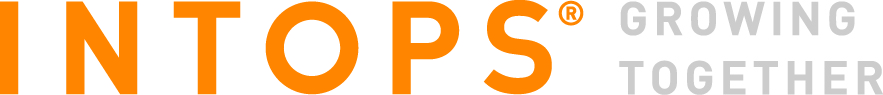 상기 모든 내용은 사실과 다름 없음을 확인합니다.년       월      일      지원자 :          (서명)자기소개서<성장과정>.
<지원동기 및 장래희망><성격의 장단점><생활신조 및 직업관><업무능력 및 보유기술>--- 경력자에 한함상기 모든 내용은 사실과 다름 없음을 확인합니다.경력기술서(경력자에 한함)<핵심역량><경력기술서>퇴직사유`퇴직사유퇴직사유상기 모든 내용은 사실과 다름 없음을 확인합니다지원분야희망지역희망직급희망연봉만원사진성   명한글한문영문사진생년월일연령만     세사진연 락 처이메일사진주    소학력사항재학기간학교명전공졸업여부학점소재지학력사항~학력사항~학력사항~학력사항~경력사항근무기간근무업체직위(년차)업무퇴사사유연봉경력사항~경력사항~경력사항~경력사항~교육이수교육이수내용 또는 보유기술자격증취득년도자격사항교육이수자격증교육이수자격증교육이수자격증교육이수자격증외국어언어시험점수취득일컴퓨터사용 프로그램활용능력외국어컴퓨터외국어컴퓨터외국어컴퓨터외국어컴퓨터개인신상장애여부군복무복무기간개인신상보훈여부군복무계급개인신상취미군복무병과개인신상특기군복무미필사유